Antragsformular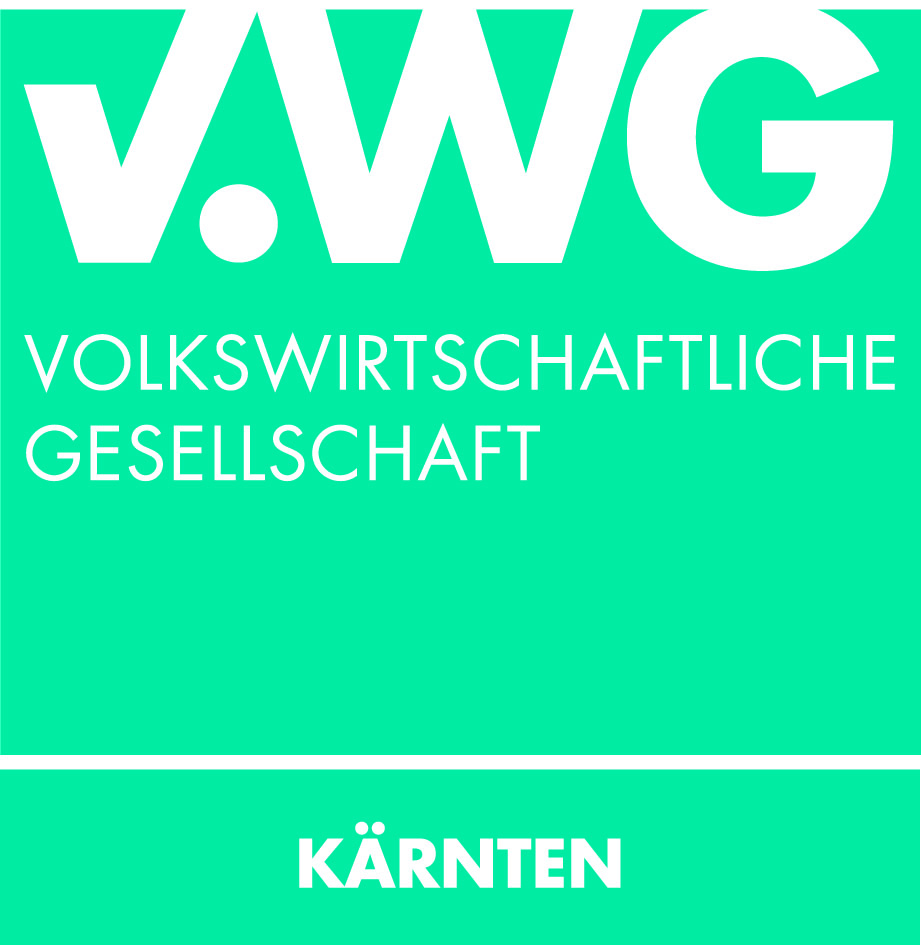 So erreichen Sie uns:VolkswirtschaftlicheGesellschaft KärntenEuropaplatz 19020 KlagenfurtT: 05 90 90 4 –770F: 05 90 90 4 –794E: eva.schuppe@wkk.or.atwww.vgk.atInformation zur FörderungSchulvorträge oder Workshops die nicht im Vorhinein bei unserem Büro beantragt wurden, können leider nicht berücksichtigt und somit nicht finanziert werden.Die Volkswirtschaftliche Gesellschaft Kärnten übernimmt die Honorarkosten für 2 Schulstunden, egal ob Vortrag oder Workshop. Sollten Sie einen mehrstündigen Workshop mit den Vortragenden planen, so sind die zusätzlichen Honorarkosten selbst zu finanzieren.SchuleKlasseAnsprechpersonKontakt TelefonKontakt EmailKontakt AdresseThemaDauer    2 Schulstd. Vortrag                  4 Schulstd. Workshop                                                            Mit Selbstbehalt!Vortragende/rTermin